          TEMATY I  ZAMIERZENIA  WYCHOWAWCZO - DYDAKTYCZNE   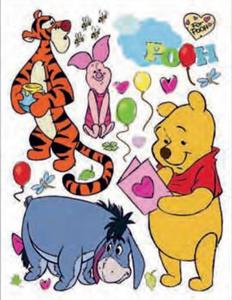 LUTY 2024Tematy kompleksowe:W krainie muzykiWśród malarzy i rzeźbiarzyW teatrzeMali artyści to myAd 1.                                                                                                                                                                • rozwijanie umiejętności kreślenia znaków literopodobnych, symboli, cyfr i liter
• kształtowanie postaw aktywnego odbiorcy sztuki muzycznej
• rozwijanie umiejętności wyrażania emocji związanych ze słuchaniem i tworzeniem muzyki
• budowanie motywacji do podejmowania działań inspirowanych muzyką
• wdrażanie do słuchania muzyki klasycznej i rozrywkowej
• rozwijanie umiejętności przedstawiania muzyki ruchem
• utrwalanie umiejętności przeliczania i dodawania w zakresie 10 (na liczmanach)
• rozpoznawanie i nazywanie poznanych instrumentów
• kształcenie umiejętności rozpoznawania i nazywania litery „r”, „R”
• doskonalenie umiejętności tworzenia wyrazów z określonych liter
• rozwijanie umiejętności czytania prostych tekstów złożonych z poznanych liter
• kształtowanie umiejętności kodowania i dekodowania informacji podanych za pomocą umownego kodu graficznegoAd 2. 
• wyrabianie umiejętności regulowania siły dotyku w trakcie podejmowania aktywności plastycznej
• budowanie poczucia wartości, pewności siebie i odpowiedzialności
• rozwijanie wrażliwości estetycznej dziecka w odniesieniu do takich sfer aktywności człowieka jak muzyka, ruch i plastyka
• odczuwanie dumy i zadowolenia z tworzenia i prezentowania swojej twórczości
• doskonalenie umiejętności posługiwania się pojęciami odnoszącymi się do orientacji przestrzennej, kierunkowej
• doskonalenie umiejętności rozpoznawania poznanych liter
• wdrażanie do czytania podpisów pod obrazkami, zdań i krótkich tekstów
• doskonalenie umiejętności stosowania w praktyce znaków matematycznych „<”, „>”, „=”
• utrwalenie umiejętności przeliczania w przód i wspak w zakresie 10Ad 3. • rozwijanie umiejętności kreślenia nowo poznanych liter• wyrabianie umiejętności prawidłowego chwytu podczas malowania, kolorowania, pisania i wycinania                                                                                                                                                                  • budowanie świadomości, że obcowanie ze sztuką – teatrem jest wartościowe i może sprawiać przyjemność                                                                                                                                                             • rozwijanie umiejętności rozpoznawania i nazywania uczuć, jakie towarzyszą dziecku w kontakcie ze sztuką                                                                                                                                                                                                 • budowanie systemu wartości dziecka – odwagi, optymizmu, otwartości                                                       • poszerzanie wiadomości o teatrze i spektaklach teatralnych                                                                                • nauka na pamięć wybranych fragmentów poezji i prozy                                                                                                 • wprowadzenie znaków „+” i „–”                                                                                                                                     • poznawanie modeli monet, banknotów o niskich nominałach i znaczenia pieniądza w życiu człowieka i w gospodarstwie domowym                                                                                                                 • kształcenie umiejętności rozpoznawania i nazywania litery „w”, „W”                                                          • ćwiczenia w pisaniu poznanych liter po śladzie i z pamięci                                                                                                                                                                                                                                                     Ad 4.                                                                                                                                                                                             • rozwijanie sprawności ruchowej poprzez zabawy ruchowe i ćwiczenia gimnastyczne• aktywne uczestniczenie w odkrywaniu kultury                                                                                             • budowanie świadomości, że obcowanie ze sztuką jest wartościowe i może sprawiać przyjemność, wywoływać radość oraz inne emocje                                                                                                                     • budowanie motywacji do podejmowania działań inspirowanych plastyką, baletem, dźwiękiem                                                                                                                                                                     • nabywanie umiejętności zapisywania liczb za pomocą cyfr, kropek lub innych symboli                                         • kształcenie umiejętności rozpoznawania i nazywania litery „z”, „Z”                                                                 • wdrażanie do eksperymentowania farbą podczas mieszania kolorów i ich nazywania